Sports Medicine I	Course No. 14072	Credit: 1.0Pathways and CIP Codes: Health Science (51.9999)Course Description: Technical Level: This course is designed to teach students components of exercise science/sports medicine; including exploration of therapeutic careers, medical terminology, anatomy and physiology, first aid, injury prevention principles, the healing process, rehabilitation techniques, therapeutic modalities, sport nutrition, sport psychology, and performance enhancement philosophies.Directions: The following competencies are required for full approval of this course. Check the appropriate number to indicate the level of competency reached for learner evaluation.RATING SCALE:4.	Exemplary Achievement: Student possesses outstanding knowledge, skills or professional attitude.3.	Proficient Achievement: Student demonstrates good knowledge, skills or professional attitude. Requires limited supervision.2.	Limited Achievement: Student demonstrates fragmented knowledge, skills or professional attitude. Requires close supervision.1.	Inadequate Achievement: Student lacks knowledge, skills or professional attitude.0.	No Instruction/Training: Student has not received instruction or training in this area.Benchmark 1: CompetenciesBenchmark 2: CompetenciesBenchmark 3: CompetenciesBenchmark 4:	 CompetenciesBenchmark 5:	 CompetenciesBenchmark 6: CompetenciesBenchmark 7:	 CompetenciesBenchmark 8:	 CompetenciesBenchmark 9: CompetenciesBenchmark 10: CompetenciesBenchmark 11: CompetenciesBenchmark 12: CompetenciesBenchmark 13: CompetenciesBenchmark 14: CompetenciesBenchmark 15: CompetenciesBenchmark 16: Examine the importance of fluid replacement and hydration. CompetenciesBenchmark 17: CompetenciesBenchmark 18: CompetenciesBenchmark 19: CompetenciesBenchmark 20: CompetenciesBenchmark 21: CompetenciesBenchmark 22: CompetenciesBenchmark 23: CompetenciesBenchmark 24: CompetenciesBenchmark 25: CompetenciesBenchmark 26: CompetenciesBenchmark 27: CompetenciesI certify that the student has received training in the areas indicated.Instructor Signature: 	For more information, contact:CTE Pathways Help Desk(785) 296-4908pathwayshelpdesk@ksde.org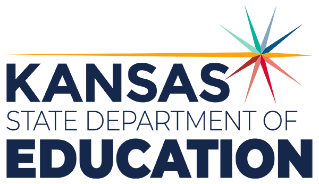 900 S.W. Jackson Street, Suite 102Topeka, Kansas 66612-1212https://www.ksde.orgThe Kansas State Department of Education does not discriminate on the basis of race, color, national origin, sex, disability or age in its programs and activities and provides equal access to any group officially affiliated with the Boy Scouts of America and other designated youth groups. The following person has been designated to handle inquiries regarding the nondiscrimination policies:	KSDE General Counsel, Office of General Counsel, KSDE, Landon State Office Building, 900 S.W. Jackson, Suite 102, Topeka, KS 66612, (785) 296-3201. Student name: Graduation Date:#DESCRIPTIONRATING1.1Recognize the primary members of the sports medicine team to include: Coach, Athlete, Parents, Team Physician, Certified Athletic Trainer, and Allied Health professionals.1.2Understand that other careers provide support to the sports medicine team. 1.3Compare and contrast the roles of each member of the sports medicine team. #DESCRIPTIONRATING2.1Describe the job duties, skills, education required, job setting and potential salary for careers such as: Certified Athletic Trainer Physical Therapist, Physical Therapy Assistant, Physical Therapy Aide, Occupational Therapist, Occupational Therapy Assistant, Occupational Therapy Aide, Exercise Physiologist, Orthopedic Surgeon, Physician, Physician Assistant, Massage Therapist, Chiropractor, Sports Psychologist, Certified Strength & Conditioning Specialist/Personal Trainer, Dietician, Podiatrist.#DESCRIPTIONRATING3.1Review preventative measures to reduce potential risks of litigation.3.2Medical History & Preparticipation Physical Examination (PPE).3.3Have an emergency action plan.3.4Continuing education.3.5Maintain adequate supervision.3.6Maintain good rapport with the Sports Medicine Team.#DESCRIPTIONRATING4.1Explain the difference between the axial and appendicular skeleton.4.2Define the functions of the skeletal system.4.3Explain the difference between skeletal, smooth, and cardiac muscle.4.4Explain the physiology of a muscle strain.4.5Describe the function of a nerve cell.4.6Explain nerve injuries and their treatment.4.7List the different types of soft tissue injuries and their treatment.4.8Explain how the body responds to injuries.#DESCRIPTIONRATING5.1Demonstrate what anatomical position is and how it is used to reference the body.5.2Distinguish between the commonly used anatomical planes and recognize their individual views                            • Sagittal/Midsagittal Plane
• Frontal/Coronal Plane
• Transverse/Horizontal Plane5.3Apply directional terms to their location on the human body
• Superior/Inferior
• Anterior/Posterior
• Medial/Lateral
• Distal/Proximal
• Superficial/Deep
• Ventral/Dorsal
• Prone/Supine
• Unilateral/Bilateral#DESCRIPTIONRATING6.1Compare and contrast the various movements of the body and their counter-movement
• Flexion/Extension/Hyperextension
• Adduction/Abduction
• Pronation/Supination
• Retraction/Protraction
• Elevation/Depression
• Rotation/Circumduction
• External Rotation/Internal Rotation
• Lateral Flexion (side-bending left or right6.2Compare and contrast the various movements of the foot/ankle and their counter-movements Inversion/Eversion, Dorsiflexion/Plantarflexion, Pronation/Supination.6.3Compare and contrast the lateral movements of the wrist/hand and their counter-movements Radial Deviation/Ulnar Deviation, Opposition.#DescriptionRATING7.1Define the terminology that describes common sports injuries.7.2Define the concepts related to the injury process.#DescriptionRATING8.1Define and interpret cardiovascular endurance.8.2Define and interpret muscular endurance.8.3Define and interpret power.8.4Define and interpret speed.8.5Define and interpret strength.#DescriptionRating9.1Understand adaption.9.2Understand overload.9.3Understand specificity.9.4Understand reversibility.9.5Understand periodization.#Descriptionrating10.1Describe the anatomy of the cardiovascular/respiratory systems
• Heart-4 chambers, 4 valves, 4 blood vessels
• Lungs-oxygen exchange from alveoli to capillaries10.2Identify vital signs related to the cardiovascular/respiratory system
• Describe and accurately measure blood pressure (systolic/diastolic)
• Describe and accurately measure respiratory rate
• Describe and accurately measure pulse rate
• Describe lung volume
• Describe the importance of cardiac output, stroke volume, and heart rate during exercise10.3Examine different types of tests used to quantify cardiovascular fitness o VO2max
• Harvard step test
• 12 minute run test10.4Describe the effects exercise has on the cardiovascular/respiratory systems
• Immediate effects of exercise (heart rate, ventilation)
• Long term effects of exercise (heart rate, stroke volume, cardiac output)10.5Compare and contrast aerobic/anaerobic training.10.6Examine the importance of a warm up/cool down in a training program. 10.7Examine different cardiovascular training methods 
• Interval
• Fartlek
• Circuit
• Continuous10.8Apply general conditioning principles to improve cardiovascular fitness
• Rate of perceived exertion (BORG scale)
• Target heart rate#DescriptionRating11.1Discuss the effect of high and low altitude.11.2Describe the effects of acclimatization.11.3Recognize the effects of travel on the body.#DescriptionRating12.1Compare and contrast the difference between slow twitch and fast twitch muscle fibers and the type of athletic performance each influence.12.2Compare and contrast different types of movements related to strength training 
• Isometric/isotonic/isokinetic
• Eccentric/concentric
• Closed chain/open chain
• Plyometrics12.3Identify methods of resistance.12.4Apply general conditioning principles to improve strength 
• Speed 
• Muscular endurance
• Power#DescriptionRating13.1Explain the general guidelines of flexibility.13.2Define ROM and how it relates to fitness/athletic performance.13.3Identify the benefits of flexibility
• Decrease risk of injury
• Reduce muscle soreness
• Improve muscular balance and postural awareness13.4Demonstrate proper timing of flexibility techniques (before/after activity).13.5Identify the different methods to increase flexibility (static stretching, ballistic stretching, dynamic stretching, proprioceptive neuromuscular facilitation stretching).13.6Explain the safety/effectiveness of each method of increasing flexibility (static stretching, ballistic stretching, dynamic stretching, proprioceptive neuromuscular facilitation stretching PNF).13.7Demonstrate the proper techniques of static stretching for all major muscle groups.#DescriptionRating14.1Utilize the Choose My Plate at www.choosemyplate.gov to recognize the components of a sound diet.14.2Recognize the basic human needs and the sources of the following nutrients (Carbohydrates, Proteins, Fats, Vitamins, Minerals, Water).#DescriptionRating15.1Compare and contrast the most common methods for analyzing body composition (Hydrostatic, Bod Pod, Calipers, BIA, Infrared).15.2Describe the parameters of safe weight loss and weight gain.#DescriptionRating16.1Examine the importance of water and its role in the body.16.2Explain the correct process of hydration during athletic activity.16.3Identify the dangers of inappropriate hydration techniques.16.4Identify the dangers of dehydration.16.5Compare and contrast advantages and disadvantages of sports drinks.16.6Identify the role of sports drinks in hydration.16.7Discuss the correct chemical make-up of sports drinks.16.8Discuss the dangers of energy drinks and their effects on the body.#DescriptionRating17.1Describe recommended nutrient percentages of pre and post event meals.17.2Identify foods that are easily digested.17.3Identify food that should be avoided.17.4Identify when pre and post event meals should be eaten.17.5Explain the process of carbohydrate loading and discuss when it is most effective.#DescriptionRating18.1Identify signs, symptoms, and effects of Anorexia Nervosa.18.2Identify signs, symptoms, and effects of Bulimia Nervosa.18.3Identify signs, symptoms, and effects of the Female Athlete Triad.#DescriptionRating19.1Define ergogenic aid.19.2Recognize the effects and possible dangers of common ergogenic aides (Stimulants, Narcotics, Anabolic steroids, Beta blockers, Diuretics, Human growth hormone, Blood doping products, Erythropoietin, Anesthetics, Corticosteroids, Creatine).#DescriptionRating20.1Compare and contrast acute and chronic injuries.20.2Discuss the purpose of inflammation.20.3Categorize the stages of acute injury healing (Acute-Inflammation Phase, Subacute-Repair & Regeneration Phase, & Remodeling-Maturation Phase).20.4Explain the process involved in the Acute (Inflammation) Phase of injury healing.20.5Describe the signs and symptoms of inflammation (heat, redness, swelling, pain, loss of function).20.6Understand the time frame of the Acute (Inflammation) Phase.20.7Define vasodilation and explain why it occurs.20.8Define hypoxia and explain its role in secondary injury.20.9Explain the process involved in the Subacute (Repair and Regeneration) Phase of injury healing.20.10Understand the time frame of the Subacute (Repair and Regeneration) Phase.20.11Explain what is a fibroblast.20.12Explain what collagen is and its role in scar tissue formation.20.13Explain the process involved in the Remodeling (Maturation) Phase of injury healing.20.14Understand the time frame of the Remodeling (Maturation) Phase.20.15Define adhesions as they relate to the Remodeling (Maturation) Phase.20.16Explain Wolff’s Law as it relates to the Remodeling (Maturation) Phase.#DescriptionRating21.1Describe first degree injuries.21.2Describe second degree injuries.21.3Describe third degree injuries.#DescriptionRating22.1Identify the purpose of therapeutic modalities.22.2Explain how to properly select the use of therapeutic modalities.22.3Identify the Gate Control Theory as a principle of pain management and describe the physiological process of the theory.#DescriptionRating23.1Describe the physiologic effects, indications, contraindications, and application of Cryotherapy (Ice packs /Prepare an ice bag/pack, Ice massage, Ice immersion, Cold whirlpool, Chemical coolant, Describe the R.I.C.E. method for acute injuries /Apply a compression wrap to an ankle/Apply a compression wrap to a knee).23.2Describe the physiologic effects, indications, contraindications, and application of Thermotherapy (Heat packs, Ultrasound, Hot whirlpool, Contrast baths, Electrotherapy, Massage).#DescriptionRating24.1Identify the general guidelines of a rehabilitation program (Individualize each program, Be as aggressive as possible without causing harm, Use a variety of equipment, Common mistakes, Appropriate goal setting, Components of a rehabilitation program).24.2Identify Phase I of a rehabilitation program
• Body conditioning/maintain cardiovascular fitness throughout all phases
• Control swelling
• Control pain
• Increase range of motion24.3Identify Phase II of a rehabilitation program
• Restore full range of motion
• Strength, endurance, speed, power in all muscle groups
• Begin skill patterns and proprioception24.4Identify Phase III of a rehabilitation program
• Functional and sport specific skills
• Restore balance and proprioception
• Return to sport24.5Relate the different exercise principles to rehabilitation (SAID, Overload).#DescriptionRating25.1Describe the five psychological phases an athlete experiences following an injury (Denial, Anger, Bargaining, Depression, Acceptance).25.2Compare and contrast athletes that deny pain and loss of function or view injury as a source of relief.#DescriptionRating26.1Describe the importance of goal setting (Performance goals, Outcome goals, SMART goals).26.2Examine different relaxation techniques and how they can help performance (Focused breathing, Progressive muscle relaxation).26.3Analyze the use of visual imagery in sport (Aid in rehabilitation and healing, reduce anxiety, Improve performance).#DescriptionRating27.1Compare and contrast staleness and burnout.27.2Identify interventions to prevent or treat staleness or burnout
• Remove from activity
• Time off
• Allow athlete to have more control
• Decreasing emotional and stressful demands
• Avoid repetition
• Sufficient attention to complaints and small injuries
• Supportive and caring environment